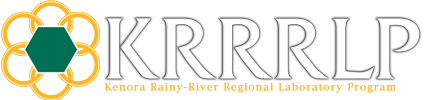 The Kenora Rainy River Regional Laboratory Program (KRRRLP) is seeking to fill the following position with a highly motivated, team-oriented professional:Full TimeRegional Laboratory Program Director and Quality Coordinator Come join our team! We are looking for a candidate that shares our corporate values of integrity, professionalism, quality assurance, teamwork, and client focus. These values are second nature for the successful candidate and are demonstrated in their work and interactions with colleagues and the community. KRRPLP provides six hospital laboratories administrative and technical advice, consultative, educational, and quality support services.  This position reports directly to the Board of Directors and is responsible for providing regional leadership to its stakeholders to meet the vision, values, and strategic directions of the KRRRLP.  The Regional Director and Quality Coordinator works collaboratively with the Board, regional site Laboratory Managers and other stakeholders to ensure a high-level service to the KRRRLP member hospitals and the communities they serve.In addition, we are looking for a highly organized and collaborative professional that can work in an either virtual or hybrid work environment with the following qualifications:Eligible for registration with the CMLTO Three to five years laboratory management experienceProven leadership experience with demonstrated professional judgment and initiative, complemented by engagement, problem solving, and process improvement skillsStrong communication skillsExperience working with a supply chain provider on procurement and RFP’s.Strong lab accreditation experience, ideally with inspection experienceKnowledge and expertise in IQMH/ Accreditation Canada Diagnostics., Point of Care Testing., and Risk ManagementProficient with both computer skills and Microsoft office toolsAble to work effectively and manage accountabilities virtually and in a hybrid office settingThis position requires significant travel, so access to a vehicle and clean driving record is required
PreferredBachelor of Science Degree Diploma in Hospital Management or equivalent health leadership development programsOnsite Ontario Accreditation and Internal Auditing ExperienceApplicants are requested to forward a completed resume and cover letter by May 20th, 2022 to hr@drhc.on.ca This is a management position.  Salary will be commensurate with qualifications and experience and includes a comprehensive benefit package.  Only those candidates that will be interviewed will be contacted.Where needed, accommodations for disabilities will be provided, on request, to support participation in all aspects of the recruitment process